Право на профессиональное пенсионное страхование   и доплату к заработной плате. 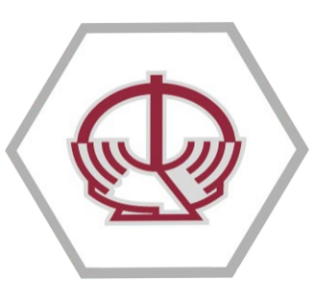 Педагогические работники.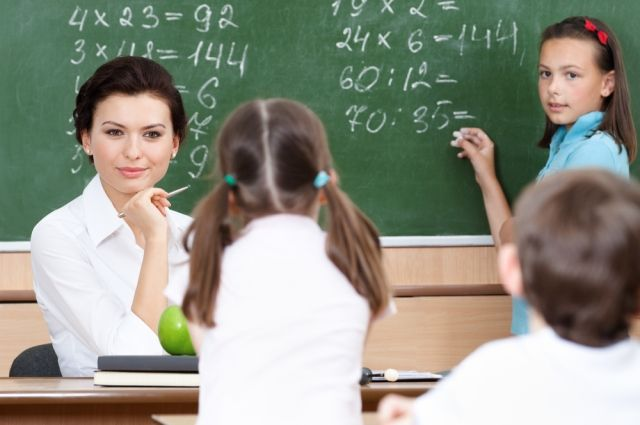 